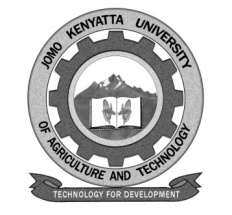 W1-2-60-1-6JOMO KENYATTA UNIVERSITY OF AGRICULTURE AND TECHNOLOGYUNIVERSITY EXAMINATIONS 2018/2019THIRD YEARS FIRST SEMESTER EXAMINATION FOR THE DIPLOMA IN DEVELOPMENT STUDIESHDS 2301: URBANIZATION AND DEVELOPMENT DATE: AUGUST 2019                                                                                                TIME: 2 HOURSINSTRUCTIONS: 	ANSWER QUESTION ONE (COMPULSORY) AND ANY OTHER TWO QUESTIONS QUESTION ONE: 30 MARKSa.	Define the term urbanization and then discuss the history of towns and cities.											(10 marks)b.	Evaluate the structural change theory of development and discuss how it has contributed to the growth of urbanization.				(20 marks)QUESTION TWO: 20 MARKSAnalyse the interrelationship between development, devolution and urbanization in Kenya.	QUESTION THREE: 20 MARKSa.	Define a slum, and discuss its major characteristics and its causes.													(10 marks)b.	As a development expert, how would you ensure that your slum upgrade intervention strategies are successful?					(10 marks)QUESTION FOUR: 20 MARKSa.	What are benefits and challenges of the Kenya informal sector?	(10 marks)b.	Discuss the various categories of the push and pull factors.		(10 marks)QUESTION FIVE: 20 MARKSa.	What is urban bias and major causes.					(5 marks)b.	Highlight complementarities between the rural areas and the urban areas.											(5 marks)c.	Examine any five strategies that can help curb rural-urban migration.													(10 marks)